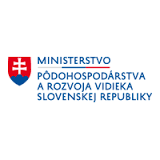 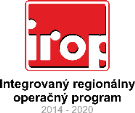 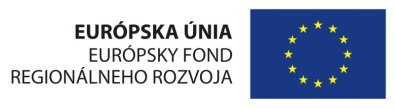 Príloha č. 1 Výročnej správy IROP 2017ZHRNUTIE PRE OBČANOVPrehľad o vykonávaní Integrovaného regionálneho operačného programu v roku 2017 Hlavné dosiahnuté ciele a úspechy implementácie IROP v roku 2017 V roku 2017 sa Riadiaci orgán pre IROP (ďalej aj „RO“) kvôli zrýchleniu procesov implementácie, plnenia cieľov IROP a zvýšenia úrovne čerpania alokovaných finančných prostriedkov sústredil najmä na nasledovné úlohy a priority:vyhlasovanie výziev/vyzvaní na predkladanie ŽoNFP (ďalej aj „výzva“), administratívne overenie a odborné hodnotenie predložených ŽoNFP, zabezpečenie procesu odborného hodnotenia ŽoNFP externými hodnotiteľmi na RO a SO,prípravu rozhodnutí (celkovo bolo v roku 2017 vydaných 376 rozhodnutí pre dopytovo-orientované projekty, z toho 241 o schválení ŽoNFP, 48 o neschválení ŽoNFP a 87 o zastavení konania o ŽoNFP),prípravu zmlúv o poskytnutí NFP,prípravu revízie IROP. Súvisiace delegované úlohy pri implementácii PO 1, PO 2, PO 4 plnili VÚC a KM ako SO v zmysle zmlúv o vykonávaní časti úloh RO SO a v súlade so zameraním IROP, ktorý vytvára priestor na zapojenie regionálnych štruktúr a samosprávnych krajov do implementačných procedúr, čím posilňuje aktívnu účasť regiónov na realizácii regionálneho rozvoja. V nadväznosti na špecifické ciele PO 2 a PO 3 plnia príslušné úlohy SO MZ SR a MK SR.Zameranie vyhlásených výziev/písomných vyzvaní Hlavným nástrojom zabezpečenia plnenia cieľov bola pre RO príprava a vyhlasovanie výziev na predkladanie ŽoNFP v súlade s indikatívnym harmonogramom výziev. V roku 2017 bolo rámci IROP vyhlásených celkovo 7 dopytovo-orientovaných výziev na predkladanie ŽoNFP, 1 písomné vyzvanie v rámci PO 4 a 1 písomné vyzvanie v rámci PO 6, spolu v celkovej hodnote 309 788 844,350 EUR (zdroj EÚ). K 31.12.2017 bolo od začiatku programového obdobia celkovo vyhlásených 23 výziev/vyzvaní v indikatívnej sume 984 293 869,35 EUR (zdroj EÚ), čo je 56 % z celkovej alokácie IROP. V roku 2017 boli dopytovo-orientované výzvy zamerané najmä na podporu dopravnej infraštruktúry (zlepšenie verejnej autobusovej dopravy), školskej infraštruktúry (podporu stredných odborných škôl), deinštitucionalizáciu poskytovania sociálnych služieb, modernizáciu infraštruktúry polikliník a zlepšenie životného prostredia (podporu prvkov zelenej infraštruktúry, zásobovania pitnou vodou, verejnej kanalizácie) a na financovanie prevádzkových nákladov MAS spojených s riadením uskutočňovania stratégií. Oneskorenie nastalo pri príprave výziev pre ŠC 2.1, 3.1, 5.1, v rámci ktorých boli zavedené nové implementačné mechanizmy, a teda bolo potrebné pripraviť strategickú dokumentáciu a nastaviť celý systém implementácie. Revízie IROPRevízia IROP, verzia 2.0 - RO predložil návrh zmeny IROP prostredníctvom SFC na EK dňa 28.9.2017. Rozhodnutie EK o schválení zmeny bolo vydané 11.12.2017. Podnet na úpravu IROP vychádzal z článku 92 ods. 3 Nariadenia Európskeho parlamentu a Rady (EÚ) č. 1303/2013, v rámci ktorého EK v roku 2016 predložila technickú úpravu viacročného finančného rámca na roky 2017 – 2020 v rámci cieľa Investovanie do rastu a zamestnanosti (prepočet tzv. „kohéznej obálky“). EK aktualizovala prepočty jednotlivých rozpočtov na politiku súdržnosti pre členské štáty EÚ. V prípade SR vyšší rast HDP v rokoch 2014 a 2015, v porovnaní s odhadom rastu HDP v roku 2012, spôsobil zníženie celkových zdrojov EÚ pre politiku súdržnosti v rámci finančnej obálky SR vo výške 68,8 mil. EUR. Veľkosť zníženia predstavuje 15 656 295 EUR z alokácie pre územie menej rozvinutých regiónov (regióny SR okrem BSK). Suma celkového zníženia je pomerne znížená zo všetkých prioritných osí okrem PO 6 a súm určených na finančné nástroje. V súlade s princípom partnerstva bol návrh zmeny predložený na posúdenie členom MV. MV návrh zmeny schválil uznesením MV č. 10/2017 z 6. zasadnutia, ktoré sa konalo 10.8.2017. Revízia IROP, verzia 3.0 - RO predložil návrh zmeny IROP prostredníctvom SFC na EK dňa 20.12.2017. K 31.12.2017 nebolo vydané rozhodnutie EK o schválení zmeny. Navrhované zmeny vecného charakteru IROP vychádzajú z procesu prípravy výziev na predkladanie ŽoNFP, v rámci ktorého boli identifikované už neaktuálne informácie vo vzťahu k nastaveným zásadám výberu operácií, aktivít a ďalších častí programu vyplývajúcich z aktuálne nastaveného systému implementácie a splnených ex-ante kondicionalít. Zmeny finančných alokácií v PO 1 Bezpečná a ekologická doprava v regiónoch vychádzali z aktuálneho stavu pripravenosti projektov na základe materiálu Analýza projektov spĺňajúcich podmienku bezpečných/istých intervencií (no-regret projekty) pre ŠC 1.1 a ŠC 1.2.1 IROP, ktorú RO vypracoval za účelom hodnotenia efektívnosti prostriedkov v rámci identifikácie potenciálnych investičných projektov resp. určenia kvality spracovania a prípravy projektov spĺňajúcich podmienky bezpečných/istých intervencií. Zmeny alokácie zdrojov v rámci PO1 a jej špecifických cieľov boli definované v spolupráci so SO. V súlade s princípom partnerstva bol návrh zmeny IROP predložený na posúdenie členom MV. MV schválil návrh zmeny uznesením MV č. 10/2017 z 6. zasadnutia, ktoré sa konalo 10.8.2017 a uznesením č. 9/2017 z 5. zasadnutia, ktoré sa konalo dňa 23.5.2017.Pokrok v plnení cieľov IROP a ukazovateľov výkonnostného rámca Vzhľadom na pokročilosť implementácie do 31.12.2017 nenastalo adekvátne napĺňanie čiastkových cieľov v rámci vybraných finančných ukazovateľov, kľúčových implementačných krokov a výstupových ukazovateľov (podrobnosti k príčinám meškania a prijaté opatrenia na riešenie problémov implementácie pozri časť 6  VS). Systémové nastavenie operačného programu, súčasný stav vyhlásených a pripravovaných výziev a prijaté opatrenia RO na zrýchlenie implementácie ale dávajú predpodklady na naplnenie cieľov do 31.12.2018. V súlade s projektovým cyklom sa po schválení a zazmluvnení projektov v roku 2017 očakáva v roku 2018 rozbehnutie realizačnej fázy niektorých projektov a teda tiež postupné napĺňanie stanovených hodnôt ukazovateľov.Prijaté osobitné opatrenia na zabezpečenie plnenia cieľovRO prijal v roku 2017 nasledovné opatrenia na zabezpečenie plnenia cieľov, ukazovateľov a čerpania záväzku n+3:akcelerovanie procesov v rámci vyhlásených výziev (najmä procesu prijímania a hodnotenia ŽoNFP, príprava rozhodnutí o ŽoNFP, príprava zmlúv o poskytnutí NFP),príprava metodických usmernení pre žiadateľov; aktívna pomoc žiadateľom pri príprave projektov; workshopy zo strany RO a SO k vyhláseným a plánovaným výzvam,aktívna komunikácia RO so 17 SO ohľadom plnenia úloh v zmysle nastavených kompetencií,aktívne riadenie a  manažment na úrovni RO a SO pre jednotlivé ŠC. Pokrok v kontrahovaní a čerpaní finančných prostriedkov programu Celková suma schválených SŽP k 31.12.2017 predstavovala sumu 99 733 532,37 EUR, z toho za zdroj EÚ 80 112 946,84 EUR, spolufinancovanie zo ŠR 18 842 652,60 EUR, ostatné národné verejné zdroje 777 932,93 EUR. Kontrahovanie prostriedkov bolo  vo výške  411 525 340,94 EUR (zdroj EÚ)  a 91 417 668,68 EUR (zdroj ŠR). K 31.12.2017 dosiahlo čerpanie prostriedkov EÚ po zohľadnení nezrovnalostí a vratiek v rámci IROP výšku 79 898 558,91 EUR, čo predstavuje 4,59 % -ný podiel čerpania prostriedkov EÚ na celkovej alokácii (1 738 834 120,00 EUR). Najvyššie čerpanie je v rámci PO 4 na úrovni 28,89 %, ktorá obsahuje čerpanie prvej tranže za finančné nástroje, druhou najvyššie čerpanou prioritnou osou je PO 6 na úrovni 20,74 % a k sledovanému dátumu  nie je žiadne čerpanie na PO 5.Pokrok v čerpaní oproti stavu k 31.12.2016 predstavuje nárast o 2,82 p. b., t. j. o 48,81 mil. EUR za zdroj EÚ (z toho prostriedky za finančné nástroje: 29,59 mil. EUR).Keďže RO pre IROP bol dezignovaný 4.5.2017, CO deklaroval prvýkrát výdavky EK až v roku 2017 v celkovej sume EÚ 79 898 557,19 EUR. Koniec roka 2017 predstavoval prvý míľnik pre plnenie pravidla N+3 voči záväzku 2014 vo výške 79,19 mil. EUR. Pravidlo N+3 bolo k 31.12.2017 splnené.Kontrahovanie (EÚ zdroj)Čerpanie (EÚ zdroj)Príklady úspešne realizovaných projektov za obdobie 2017Vzhľadom na stav vyhlásených výziev neboli v roku 2017 ukončené dopytovo-orientované projekty. Výročná správa bola pripomienkovaná od 2. mája 2018 do 11. mája 2018 členmi Monitorovacieho výboru pre IROP, ktorý je tvorený zástupcami verejného sektora, samosprávnych krajov, gestorov horizontálnych princípov a neziskových organizácií. V procese pripomienkovania bolo doručených 54 pripomienok, ktoré sa týkali rôznych oblastí. Riadiaci orgán všetky relevantné pripomienky zapracoval do textu Výročnej správy.Prehľad vyhlásených výziev/písomných vyzvaní v rámci IROP k 31.12.2017 Prehľad vyhlásených výziev/písomných vyzvaní v rámci IROP k 31.12.2017 Prehľad vyhlásených výziev/písomných vyzvaní v rámci IROP k 31.12.2017 Prehľad vyhlásených výziev/písomných vyzvaní v rámci IROP k 31.12.2017 Prioritná osŠpecifický cieľDátum vyhlásenia výzvyAlokácia (Eur) (ERDF)1. Bezpečná a ekologická doprava v regiónoch1.1 Zlepšenie dostupnosti k cestnej infraštruktúre TEN-T a cestám I. triedy30.11.2016  140 855 695 1. Bezpečná a ekologická doprava v regiónoch1.2.1 Plán udržateľnej mobility7.10.2016    6 543 800 1. Bezpečná a ekologická doprava v regiónoch1.2.1 Zvyšovanie atraktivity a konkurencieschopnosti verejnej osobnej dopravy.6.12.2016   35 036 714 1. Bezpečná a ekologická doprava v regiónoch1.2.1 Autobusy – Verejná osobná doprava (BA, KE, ZA)21.6.2017    21 200 000 1. Bezpečná a ekologická doprava v regiónoch1.2.2 Cyklistická doprava21.12.2016  81 830 693 2. Ľahší prístup k efektívnym a kvalitnejším verejným službám2.1.1 Deinštitucionalizácia poskytovania sociálnych služieb 22.5.2017    67 449 470 2. Ľahší prístup k efektívnym a kvalitnejším verejným službám2.1.3 Modernizácia infraštruktúry ústavných zariadení poskytujúcich akútnu zdravotnú starostlivosť – polikliniky24.5.2017    70 000 000 2. Ľahší prístup k efektívnym a kvalitnejším verejným službám2.2.1 Materské školy6.12.2016    77 157 690 2. Ľahší prístup k efektívnym a kvalitnejším verejným službám2.2.2 Základné školy22.12.2016  37 101 822 2. Ľahší prístup k efektívnym a kvalitnejším verejným službám2.2.3 Stredné odborné školy22.12.2016  94 932 378 2. Ľahší prístup k efektívnym a kvalitnejším verejným službám2.2.3 Stredné odborné školy – BB 20.09.2017  3 900 000 3.Mobilizácia kreatívneho potenciálu v regiónoch3.1 Tvorba pracovných miest v kultúrnom a kreatívnom priemysle – decentralizovaná podpora17.10.2016  67 860 548 3.Mobilizácia kreatívneho potenciálu v regiónoch3.1 Písomné vyzvanie k predloženiu žiadosti o NFP v rámci implementácie finančných nástrojov9.11.2015    5 000 000 4. Zlepšenie kvality života v regiónoch s dôrazom na životné prostredie4.1 Zvýšenie energetickej efektívnosti bytových domov9.11.2015    111 388 554 4. Zlepšenie kvality života v regiónoch s dôrazom na životné prostredie4.2.1 Zásobovanie pitnou vodou, verejná kanalizácia26.6.2017    55 000 000 4. Zlepšenie kvality života v regiónoch s dôrazom na životné prostredie4.3.1 Prvky zelenej infraštruktúry a prvky znižovania znečistenia ovzdušia a hluku31.3.2017    33 328 116 4. Zlepšenie kvality života v regiónoch s dôrazom na životné prostredie4.1 Finančné nástroje – ŠFRB 25.10.2017   29 590 450 5. Miestny rozvoj vedený komunitou5.1.1 Financovanie prevádzkových nákladov MAS17.10.2017   16 800 000 6. Technická pomocMzdové zabezpečenie administratívnych kapacít RO IROP21.7.201611 091 318,006. Technická pomocMzdové zabezpečenie administratívnych kapacít SO IROP - MZSR20.9.20161 576 750,006. Technická pomocMzdové zabezpečenie administratívnych kapacít SO IROP - MKSR6.10.20161 189 853,006. Technická pomocMzdové zabezpečenie administratívnych kapacít SO IROP - VÚC a KM28.11.20162 939 210,006. Technická pomocPodpora efektívnej implementácie IROP11.5.201712 520 808,00Spolu56 %984 293 869 Integrovanýregionálny operačný programCelková alokácia2014 - 2020EURKontrahovanie k 31.12. 2017EURPodiel kontrahovaniana záväzku2014 - 2020%Ročný nárastRočný nárastNezakontrahovaný zostatok alokácieEURIntegrovanýregionálny operačný programCelková alokácia2014 - 2020EURKontrahovanie k 31.12. 2017EURPodiel kontrahovaniana záväzku2014 - 2020%EURpercentuálny bodNezakontrahovaný zostatok alokácieEURIntegrovanýregionálny operačný program123=2/1456=1-2Prioritná os 1416 829 257,00119 658 656,9128,71119 658 656,9128,71297 170 600,09Prioritná os 2748 370 965,0042 039 595,755,6242 039 595,755,62706 331 369,25Prioritná os 3213 870 472,005 000 000,002,340,000,00208 870 472,00Prioritná os 4198 795 685,00222 777 108,74112,06111 388 554,7456,03-23 981 423,74Prioritná os 598 967 741,000,000,000,000,0098 967 741,00Prioritná os 662 000 000,0022 049 979,5435,5610 181 911,5416,4239 950 020,46Spolu1 738 834 120,00411 525 340,9423,67283 268 718,9416,291 327 308 779,06Integrovanýregionálny operačný programCelková alokácia2014 - 2020EURČerpanie k 31.12.2017EURPodiel čerpaniana záväzku2014 - 2020%Ročný nárastRočný nárastNevyčerpaný zostatok alokácieEURIntegrovanýregionálny operačný programCelková alokácia2014 - 2020EURČerpanie k 31.12.2017EURPodiel čerpaniana záväzku2014 - 2020%EURpercentuálny bodNevyčerpaný zostatok alokácieEURIntegrovanýregionálny operačný program123=2/1456=1-2Prioritná os 1416 829 257,007 855 694,501,887 855 694,501,88408 973 562,50Prioritná os 2748 370 965,00497 630,770,07497 630,770,07747 873 334,23Prioritná os 3213 870 472,001 250 000,000,580,000212 620 472,00Prioritná os 4198 795 685,0057 437 588,8528,8929 590 450,3514,88141 358 096,15Prioritná os 598 967 741,000,000,000,00098 967 741,00Prioritná os 662 000 000,0012 857 644,7920,7410 871 088,6317,5349 142 355,21Spolu1 738 834 120,0079 898 558,914,5948 814 864,252,811 658 935 561,09